РЕЕСТР РАБОЧИХ ПРОГРАММ УЧЕБНЫХ ПРЕДМЕТОВ, КУРСОВ, ДИСЦИПЛИН, ПРАКТИКИ, ПРЕДУСМОТРЕННЫХ ОБРАЗОВАТЕЛЬНЫМИ ПРОГРАММАМИ
В 2019-2020 УЧЕБНОМ ГОДУ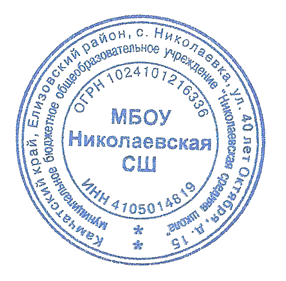 Принятопедагогическим советом школы «30» августа 2019г.Протокол № 1 УТВЕРЖДАЮДиректор МБОУ Николаевская СШ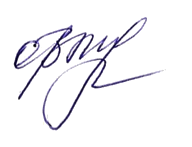 ____________О.В.МуравьёваНАЧАЛЬНОЕ ОБЩЕЕ ОБРАЗОВАНИЕНАЧАЛЬНОЕ ОБЩЕЕ ОБРАЗОВАНИЕНАЧАЛЬНОЕ ОБЩЕЕ ОБРАЗОВАНИЕНАЧАЛЬНОЕ ОБЩЕЕ ОБРАЗОВАНИЕНАЧАЛЬНОЕ ОБЩЕЕ ОБРАЗОВАНИЕНАЧАЛЬНОЕ ОБЩЕЕ ОБРАЗОВАНИЕНАЧАЛЬНОЕ ОБЩЕЕ ОБРАЗОВАНИЕНАЧАЛЬНОЕ ОБЩЕЕ ОБРАЗОВАНИЕНАЧАЛЬНОЕ ОБЩЕЕ ОБРАЗОВАНИЕНАЧАЛЬНОЕ ОБЩЕЕ ОБРАЗОВАНИЕНАЧАЛЬНОЕ ОБЩЕЕ ОБРАЗОВАНИЕ№№№Предмет Класс Класс Класс Составитель Составитель Составитель Составитель 1 .1 .1 .Рабочая программа по русскому языку ( «Перспектива»)111Ревенок И.В.., учитель начальных классовРевенок И.В.., учитель начальных классовРевенок И.В.., учитель начальных классовРевенок И.В.., учитель начальных классов2.2.2.Рабочая программа по русскому языку 111Кульчина Е.И., учитель начальных классовКульчина Е.И., учитель начальных классовКульчина Е.И., учитель начальных классовКульчина Е.И., учитель начальных классов3.3.3.Рабочая программа по русскому языку 222Булычёва Р.Р., учитель начальных классовБулычёва Р.Р., учитель начальных классовБулычёва Р.Р., учитель начальных классовБулычёва Р.Р., учитель начальных классов4.4.4.Рабочая программа по русскому языку222Перевалова О.С., учитель начальных классовПеревалова О.С., учитель начальных классовПеревалова О.С., учитель начальных классовПеревалова О.С., учитель начальных классов5.5.5.Рабочая программа по русскому языку ( «Перспектива»)333Бэнэдэк В.Л., учитель начальных классовБэнэдэк В.Л., учитель начальных классовБэнэдэк В.Л., учитель начальных классовБэнэдэк В.Л., учитель начальных классов6.6.6.Рабочая программа по русскому языку 333Дзень Н.В., учитель начальных классовДзень Н.В., учитель начальных классовДзень Н.В., учитель начальных классовДзень Н.В., учитель начальных классов7.7.7.Рабочая программа по русскому языку ( «Перспектива»)444Дмитриева Н.Д., учитель начальных классовДмитриева Н.Д., учитель начальных классовДмитриева Н.Д., учитель начальных классовДмитриева Н.Д., учитель начальных классов8.8.8.Рабочая программа по русскому языку 444Гуева Е.С. учитель начальных классовГуева Е.С. учитель начальных классовГуева Е.С. учитель начальных классовГуева Е.С. учитель начальных классов9.9.9.Рабочая программа по литературному чтению 111Ревенок И.В.., учитель начальных классовРевенок И.В.., учитель начальных классовРевенок И.В.., учитель начальных классовРевенок И.В.., учитель начальных классов10.10.10.Рабочая программа по литературному чтению111Кульчина Е.И., учитель начальных классовКульчина Е.И., учитель начальных классовКульчина Е.И., учитель начальных классовКульчина Е.И., учитель начальных классов11.11.11.Рабочая программа по литературному чтению 222Булычёва Р.Р., учитель начальных классовБулычёва Р.Р., учитель начальных классовБулычёва Р.Р., учитель начальных классовБулычёва Р.Р., учитель начальных классов12.12.12.Рабочая программа по литературному чтению222Перевалова О.С., учитель начальных классовПеревалова О.С., учитель начальных классовПеревалова О.С., учитель начальных классовПеревалова О.С., учитель начальных классов13.13.13.Рабочая программа по литературному чтению 333Дзень Н.В., учитель начальных классовДзень Н.В., учитель начальных классовДзень Н.В., учитель начальных классов14.14.14.Рабочая программа по литературному чтению333Бэнэдэк В.Л., учитель начальных классовБэнэдэк В.Л., учитель начальных классовБэнэдэк В.Л., учитель начальных классов15.15.15.Рабочая программа по литературному чтению 444Дмитриева Н.Д., учитель начальных классовДмитриева Н.Д., учитель начальных классовДмитриева Н.Д., учитель начальных классов16.16.16.Рабочая программа по литературному чтению444Гуева Е.С.учитель начальных классовГуева Е.С.учитель начальных классовГуева Е.С.учитель начальных классов17.17.17.Рабочая программа по английскому языку 222Тарбес Л.М. ., учитель английского языка Тарбес Л.М. ., учитель английского языка Тарбес Л.М. ., учитель английского языка 18.18.18.Рабочая программа по английскому языку 333Тарбес Л.М.., учитель английского языка Тарбес Л.М.., учитель английского языка Тарбес Л.М.., учитель английского языка 19.19.19.Рабочая программа по английскому языку 444Тарбес Л.М., учитель английского языка Тарбес Л.М., учитель английского языка Тарбес Л.М., учитель английского языка 20.20.20.Рабочая программа по математике 111Ревенок И.В.., учитель начальных классовРевенок И.В.., учитель начальных классовРевенок И.В.., учитель начальных классов21.21.21.Рабочая программа по математике111Кульчина Е.И., учитель начальных классовКульчина Е.И., учитель начальных классовКульчина Е.И., учитель начальных классов22.22.22.Рабочая программа по математике 222Булычёва Р.Р., учитель начальных классовБулычёва Р.Р., учитель начальных классовБулычёва Р.Р., учитель начальных классов23.23.23.Рабочая программа по математике 333Бэнэдэк В.Л., учитель начальных классов. Дзень Н.В., учитель начальных классовБэнэдэк В.Л., учитель начальных классов. Дзень Н.В., учитель начальных классовБэнэдэк В.Л., учитель начальных классов. Дзень Н.В., учитель начальных классов24.24.24.Рабочая программа по математике 444Гуева Е.С. учитель начальных классовГуева Е.С. учитель начальных классовГуева Е.С. учитель начальных классов25.25.25.Рабочая программа по математике444Дмитриева Н.Д., учитель начальных классовДмитриева Н.Д., учитель начальных классовДмитриева Н.Д., учитель начальных классов26 26 26 Рабочая программа по окружающему миру 111Ревенок И.В., учитель начальных классовРевенок И.В., учитель начальных классовРевенок И.В., учитель начальных классов27.27.27.Рабочая программа по окружающему миру111Кульчина Е.И., учитель начальных классовКульчина Е.И., учитель начальных классовКульчина Е.И., учитель начальных классов28.28.28.Рабочая программа по окружающему миру 222Булычёва  Р.Р., учитель начальных классовБулычёва  Р.Р., учитель начальных классовБулычёва  Р.Р., учитель начальных классов29.29.29.Рабочая программа по окружающему миру222Перевалова О.С., учитель начальных классов Перевалова О.С., учитель начальных классов Перевалова О.С., учитель начальных классов 30.30.30.Рабочая программа по окружающему миру 333Бэнэдэк В.Л., учитель начальных классовБэнэдэк В.Л., учитель начальных классовБэнэдэк В.Л., учитель начальных классов31.31.31.Рабочая программа по окружающему миру333Дзень Н.В., учитель начальных классовДзень Н.В., учитель начальных классовДзень Н.В., учитель начальных классов32.32.32.Рабочая программа по окружающему миру 444Дмитриева Н.Д., учитель начальных классовДмитриева Н.Д., учитель начальных классовДмитриева Н.Д., учитель начальных классов33.33.33.Рабочая программа по окружающему миру444Гуева Е.С. учитель начальных классовГуева Е.С. учитель начальных классовГуева Е.С. учитель начальных классов343434Рабочая программа основам религиозной культуры и светской этики 444Ляпина Д.В., учитель истории. Ляпина Д.В., учитель истории. Ляпина Д.В., учитель истории. 35.35.35.Рабочая программа по музыке 111Ревенок И.В., учитель начальных классовРевенок И.В., учитель начальных классовРевенок И.В., учитель начальных классов36.36.36.Рабочая программа по музыке111Кульчина Е.И., учитель начальных классовКульчина Е.И., учитель начальных классовКульчина Е.И., учитель начальных классов37.37.Рабочая программа по музыке Рабочая программа по музыке 222Булычева Р.Р., учитель начальных классовБулычева Р.Р., учитель начальных классовБулычева Р.Р., учитель начальных классов38.38.Рабочая программа по музыкеРабочая программа по музыке222Перевалова О.С., учитель начальных классовПеревалова О.С., учитель начальных классовПеревалова О.С., учитель начальных классов39.39.Рабочая программа по музыке Рабочая программа по музыке 333Бэнэдэк В.Л., учитель начальных классовБэнэдэк В.Л., учитель начальных классовБэнэдэк В.Л., учитель начальных классов40.40.Рабочая программа по музыкеРабочая программа по музыке333Дзень Н.В., учитель начальных классовДзень Н.В., учитель начальных классовДзень Н.В., учитель начальных классов41.41.Рабочая программа по музыке Рабочая программа по музыке 444Дмитриева Н.Д., учитель начальных классовДмитриева Н.Д., учитель начальных классовДмитриева Н.Д., учитель начальных классов42.42.Рабочая программа по музыкеРабочая программа по музыке444Гуева Е.С., учитель начальных классовГуева Е.С., учитель начальных классовГуева Е.С., учитель начальных классов43.43.Рабочая программа по изобразительному искусству Рабочая программа по изобразительному искусству 111Ревенок И.В., учитель начальных классовРевенок И.В., учитель начальных классовРевенок И.В., учитель начальных классов44.44.Рабочая программа по изобразительному искусствуРабочая программа по изобразительному искусству111Кульчина Е.И., учитель начальных классовКульчина Е.И., учитель начальных классовКульчина Е.И., учитель начальных классов45.45.Рабочая программа по изобразительному искусству Рабочая программа по изобразительному искусству 222Булычёва Р.Р., учитель начальных классовБулычёва Р.Р., учитель начальных классовБулычёва Р.Р., учитель начальных классов46.46.Рабочая программа по изобразительному искусствуРабочая программа по изобразительному искусству222Перевалова О.С., учитель начальных классовПеревалова О.С., учитель начальных классовПеревалова О.С., учитель начальных классов47.47.Рабочая программа по изобразительному искусству Рабочая программа по изобразительному искусству 333Бэнэдэк В.Л., учитель начальных классовБэнэдэк В.Л., учитель начальных классовБэнэдэк В.Л., учитель начальных классов48.48.Рабочая программа по изобразительному искусствуРабочая программа по изобразительному искусству333Дзень Н.В., учитель начальных классовДзень Н.В., учитель начальных классовДзень Н.В., учитель начальных классов49.49.Рабочая программа по изобразительному искусству Рабочая программа по изобразительному искусству 444Дмитриева Н.Д., учитель начальных классовДмитриева Н.Д., учитель начальных классовДмитриева Н.Д., учитель начальных классов50.50.Рабочая программа по изобразительному искусствуРабочая программа по изобразительному искусству444Гуева Е.С., учитель начальных классовГуева Е.С., учитель начальных классовГуева Е.С., учитель начальных классов51.51.Рабочая программа по технологии Рабочая программа по технологии 111Ревенок И.В., учитель начальных классовРевенок И.В., учитель начальных классовРевенок И.В., учитель начальных классов52.52.Рабочая программа по технологииРабочая программа по технологии111Кульчина Е.И., учитель начальных классовКульчина Е.И., учитель начальных классовКульчина Е.И., учитель начальных классов53.53.Рабочая программа по технологии Рабочая программа по технологии 222Булычёва Р.Р., учитель начальных классовБулычёва Р.Р., учитель начальных классовБулычёва Р.Р., учитель начальных классов54.54.Рабочая программа по технологииРабочая программа по технологии222Перевалова О.С., учитель начальных классов Перевалова О.С., учитель начальных классов Перевалова О.С., учитель начальных классов 55.55.Рабочая программа по технологии Рабочая программа по технологии 333Бэнэдэк В.Л., учитель начальных классовБэнэдэк В.Л., учитель начальных классовБэнэдэк В.Л., учитель начальных классов56.56.Рабочая программа по технологииРабочая программа по технологии333Дзень Н.В., учитель начальных классовДзень Н.В., учитель начальных классовДзень Н.В., учитель начальных классов57.57.Рабочая программа по технологии Рабочая программа по технологии 444Дмитриева Н.Д., учитель начальных классовДмитриева Н.Д., учитель начальных классовДмитриева Н.Д., учитель начальных классов58.58.Рабочая программа по технологииРабочая программа по технологии444Гуева Е.С., учитель начальных классовГуева Е.С., учитель начальных классовГуева Е.С., учитель начальных классов59.59.Рабочая программа по физической культуре Рабочая программа по физической культуре 111Гарина А.Л., учитель физической культурыГарина А.Л., учитель физической культурыГарина А.Л., учитель физической культуры60.60.Рабочая программа по физической культуре Рабочая программа по физической культуре 222Гарина А.Л., учитель физической культурыГарина А.Л., учитель физической культурыГарина А.Л., учитель физической культуры61.61.Рабочая программа по физической культуре Рабочая программа по физической культуре 333Гарина А.Л., учитель физической культурыГарина А.Л., учитель физической культурыГарина А.Л., учитель физической культуры62.62.Рабочая программа по физической культуре Рабочая программа по физической культуре 444Гарина А.Л., учитель физической культурыГарина А.Л., учитель физической культурыГарина А.Л., учитель физической культурыОСНОВНОЕ ОБЩЕЕ ОБРАЗОВАНИЕОСНОВНОЕ ОБЩЕЕ ОБРАЗОВАНИЕОСНОВНОЕ ОБЩЕЕ ОБРАЗОВАНИЕОСНОВНОЕ ОБЩЕЕ ОБРАЗОВАНИЕОСНОВНОЕ ОБЩЕЕ ОБРАЗОВАНИЕОСНОВНОЕ ОБЩЕЕ ОБРАЗОВАНИЕОСНОВНОЕ ОБЩЕЕ ОБРАЗОВАНИЕОСНОВНОЕ ОБЩЕЕ ОБРАЗОВАНИЕОСНОВНОЕ ОБЩЕЕ ОБРАЗОВАНИЕОСНОВНОЕ ОБЩЕЕ ОБРАЗОВАНИЕ№№Предмет Предмет Предмет КлассКлассКлассСоставитель Составитель 1 1 Рабочая программа по русскому языку Рабочая программа по русскому языку Рабочая программа по русскому языку 555Моисеенко О.М., учитель русского языка и литературыМоисеенко О.М., учитель русского языка и литературы22Рабочая программа по русскому языку Рабочая программа по русскому языку Рабочая программа по русскому языку 666Пушкарева И.А., учитель русского языка и литературыПушкарева И.А., учитель русского языка и литературы33Рабочая программа по русскому языкуРабочая программа по русскому языкуРабочая программа по русскому языку666Миклашевская Н.К., учитель русского языка и литературыМиклашевская Н.К., учитель русского языка и литературы44Рабочая программа по русскому языку Рабочая программа по русскому языку Рабочая программа по русскому языку 777Дейнекина О.Н., учитель русского языка и литературыДейнекина О.Н., учитель русского языка и литературы55Рабочая программа по русскому языкуРабочая программа по русскому языкуРабочая программа по русскому языку777Моисеенко О.М., учитель русского языка и литературыМоисеенко О.М., учитель русского языка и литературы66Рабочая программа по русскому языку Рабочая программа по русскому языку Рабочая программа по русскому языку 888Миклашевская Н.К., учитель русского языка и литературыМиклашевская Н.К., учитель русского языка и литературы77Рабочая программа по русскому языку Рабочая программа по русскому языку Рабочая программа по русскому языку 999Дейнекина О.Н., учитель русского языка и литературыДейнекина О.Н., учитель русского языка и литературы88Рабочая программа по литературе Рабочая программа по литературе Рабочая программа по литературе 555Моисеенко О.М., учитель русского языка и литературыМоисеенко О.М., учитель русского языка и литературы99Рабочая программа по литературеРабочая программа по литературеРабочая программа по литературе555Пушкарева И.А., учитель русского языка и литературыПушкарева И.А., учитель русского языка и литературы1010Рабочая программа по литературе Рабочая программа по литературе Рабочая программа по литературе 666Миклашевская Н.К., учитель русского языка и литературыМиклашевская Н.К., учитель русского языка и литературы1111Рабочая программа по литературеРабочая программа по литературеРабочая программа по литературе666Пушкарева И.А., учитель русского языка и литературыПушкарева И.А., учитель русского языка и литературы1212Рабочая программа по литературе Рабочая программа по литературе Рабочая программа по литературе 777Моисеенко О.М., учитель русского языка и литературы Дейнекина О.Н., учитель русского языка и литературыМоисеенко О.М., учитель русского языка и литературы Дейнекина О.Н., учитель русского языка и литературы1313Рабочая программа по литературе Рабочая программа по литературе Рабочая программа по литературе 888   Миклашевская Н.К., учитель русского языка и литературы     Миклашевская Н.К., учитель русского языка и литературы  1414Рабочая программа по литературе Рабочая программа по литературе Рабочая программа по литературе 999Дейнекина О.Н.., учитель русского языка и литературыДейнекина О.Н.., учитель русского языка и литературы1515Рабочая программа по английскому языку Рабочая программа по английскому языку Рабочая программа по английскому языку 555Тарбес Л.М., учитель английского языкаТарбес Л.М., учитель английского языка1616Рабочая программа по английскому языку Рабочая программа по английскому языку Рабочая программа по английскому языку 666Минина А.В., учитель английского языка Минина А.В., учитель английского языка 13 13 Рабочая программа по английскому языку Рабочая программа по английскому языку Рабочая программа по английскому языку 777Минина А.В., учитель английского языка Минина А.В., учитель английского языка 1414Рабочая программа по английскому языкуРабочая программа по английскому языкуРабочая программа по английскому языку888Тарбес Л.М., учитель английского языкаТарбес Л.М., учитель английского языка1515Рабочая программа по английскому языку Рабочая программа по английскому языку Рабочая программа по английскому языку 888 Минина А.В, учитель английского языка  Минина А.В, учитель английского языка 16Рабочая программа по английскому языку Рабочая программа по английскому языку Рабочая программа по английскому языку Рабочая программа по английскому языку 999Минина А.В, учитель английского языка Минина А.В, учитель английского языка 17Рабочая программа по немецкому языкуРабочая программа по немецкому языкуРабочая программа по немецкому языкуРабочая программа по немецкому языку999Минина А.В., учитель английского языкаМинина А.В., учитель английского языка18Рабочая программа по математике Рабочая программа по математике Рабочая программа по математике Рабочая программа по математике 555Саватеева А.С., учитель математикиСаватеева А.С., учитель математики19Рабочая программа по математикеРабочая программа по математикеРабочая программа по математикеРабочая программа по математике666Саватеева А.С., учитель математикиСаватеева А.С., учитель математики20Рабочая программа по математике Рабочая программа по математике Рабочая программа по математике Рабочая программа по математике 666Чимидов М.Э., учитель математикиЧимидов М.Э., учитель математики21Рабочая программа по алгебре Рабочая программа по алгебре Рабочая программа по алгебре Рабочая программа по алгебре 777   Саватеева А.С., учитель математики    Саватеева А.С., учитель математики 22Рабочая программа по геометрииРабочая программа по геометрииРабочая программа по геометрииРабочая программа по геометрии777Саватеева А.С., учитель математикиСаватеева А.С., учитель математики23Рабочая программа по алгебре Рабочая программа по алгебре Рабочая программа по алгебре Рабочая программа по алгебре 777Грибачева Ю.Г., учитель математикиГрибачева Ю.Г., учитель математики24Рабочая программа по алгебре Рабочая программа по алгебре Рабочая программа по алгебре Рабочая программа по алгебре 888Грибачева Ю.Г., учитель математикиГрибачева Ю.Г., учитель математики25Рабочая программа по геометрии Рабочая программа по геометрии Рабочая программа по геометрии Рабочая программа по геометрии 777Грибачева Ю.Г., учитель математики учитель математики Грибачева Ю.Г., учитель математики учитель математики 26Рабочая программа по геометрии Рабочая программа по геометрии Рабочая программа по геометрии Рабочая программа по геометрии 888Грибачева Ю.Г., учитель математикиГрибачева Ю.Г., учитель математики27Рабочая программа по информатикеРабочая программа по информатикеРабочая программа по информатикеРабочая программа по информатике555Давиденко В.А., учитель информатикиДавиденко В.А., учитель информатики28Рабочая программа по информатикеРабочая программа по информатикеРабочая программа по информатикеРабочая программа по информатике666Давиденко В.А., учитель информатикиДавиденко В.А., учитель информатики29Рабочая программа по информатике Рабочая программа по информатике Рабочая программа по информатике Рабочая программа по информатике 777Давиденко В.А., учитель информатикиДавиденко В.А., учитель информатики30Рабочая программа по информатике Рабочая программа по информатике Рабочая программа по информатике Рабочая программа по информатике 888Давиденко В.А., учитель информатикиДавиденко В.А., учитель информатики31Рабочая программа по информатике и ИКТ Рабочая программа по информатике и ИКТ Рабочая программа по информатике и ИКТ Рабочая программа по информатике и ИКТ 999Давиденко В.А., учитель информатикиДавиденко В.А., учитель информатики32Рабочая программа по Истории России. Всеобщей истории. Рабочая программа по Истории России. Всеобщей истории. Рабочая программа по Истории России. Всеобщей истории. Рабочая программа по Истории России. Всеобщей истории. 555Ляпина Д.В., учитель историиЛяпина Д.В., учитель истории33Рабочая программа по Истории России. Всеобщей истории. Рабочая программа по Истории России. Всеобщей истории. Рабочая программа по Истории России. Всеобщей истории. Рабочая программа по Истории России. Всеобщей истории. 555РевенокТ.В., учитель историиРевенокТ.В., учитель истории34Рабочая программа по Истории России. Всеобщей истории.Рабочая программа по Истории России. Всеобщей истории.Рабочая программа по Истории России. Всеобщей истории.Рабочая программа по Истории России. Всеобщей истории.666Ляпина Д.В., учитель историиЛяпина Д.В., учитель истории35Рабочая программа по Истории России. Всеобщей истории. Рабочая программа по Истории России. Всеобщей истории. Рабочая программа по Истории России. Всеобщей истории. Рабочая программа по Истории России. Всеобщей истории. 777Скрипникова В.Б., учитель истории, обществознания,Скрипникова В.Б., учитель истории, обществознания,36Рабочая программа по Истории России. Всеобщей истории.Рабочая программа по Истории России. Всеобщей истории.Рабочая программа по Истории России. Всеобщей истории.Рабочая программа по Истории России. Всеобщей истории.777РевенокТ.В., учитель историиРевенокТ.В., учитель истории37Рабочая программа по Истории России. Всеобщей истории. Рабочая программа по Истории России. Всеобщей истории. Рабочая программа по Истории России. Всеобщей истории. Рабочая программа по Истории России. Всеобщей истории. 888Скрипникова В.Б., учитель истории, обществознания,Скрипникова В.Б., учитель истории, обществознания,38Рабочая программа по истории (всеобщая история, история России)Рабочая программа по истории (всеобщая история, история России)Рабочая программа по истории (всеобщая история, история России)Рабочая программа по истории (всеобщая история, история России)999Скрипникова В.Б., учитель истории, обществознания,Скрипникова В.Б., учитель истории, обществознания,39Рабочая программа по обществознанию Рабочая программа по обществознанию Рабочая программа по обществознанию 6666Скрипникова В.Б., учитель истории, обществознания,Скрипникова В.Б., учитель истории, обществознания,40Рабочая программа по обществознанию Рабочая программа по обществознанию Рабочая программа по обществознанию 7777Скрипникова В.Б., учитель истории, обществознания,Скрипникова В.Б., учитель истории, обществознания,41Рабочая программа по обществознанию Рабочая программа по обществознанию Рабочая программа по обществознанию 8888Скрипникова В.Б., учитель истории, обществознания,Скрипникова В.Б., учитель истории, обществознания,42Рабочая программа по обществознанию Рабочая программа по обществознанию Рабочая программа по обществознанию 9999Скрипникова В.Б., учитель истории, обществознания,Скрипникова В.Б., учитель истории, обществознания,43Рабочая программа по курсу «Основы проектной деятельности»Рабочая программа по курсу «Основы проектной деятельности»Рабочая программа по курсу «Основы проектной деятельности»5555Соколова и.А., заместитель директора по ИДСоколова и.А., заместитель директора по ИД44Рабочая программа по географии Рабочая программа по географии Рабочая программа по географии 5555Василевская Я.Л.., учитель географии Василевская Я.Л.., учитель географии 45Рабочая программа по географии Рабочая программа по географии Рабочая программа по географии 6666Василевская Я.Л.., учитель географииВасилевская Я.Л.., учитель географии46Рабочая программа по географии Рабочая программа по географии Рабочая программа по географии 7777Василевская Я.Л.., учитель географииВасилевская Я.Л.., учитель географии47Рабочая программа по географии Рабочая программа по географии Рабочая программа по географии 8888Василевская Я.Л.., учитель географииВасилевская Я.Л.., учитель географии48Рабочая программа по географии Рабочая программа по географии Рабочая программа по географии 9999Василевская Я.Л.., учитель географииВасилевская Я.Л.., учитель географии49Рабочая программа по биологии Рабочая программа по биологии Рабочая программа по биологии 5555Скиданова Ю.Г., учитель химии и биологии Скиданова Ю.Г., учитель химии и биологии 50Рабочая программа по биологии Рабочая программа по биологии Рабочая программа по биологии 6666Скиданова Ю.Г., учитель химии и биологииСкиданова Ю.Г., учитель химии и биологии51Рабочая программа по биологии Рабочая программа по биологии Рабочая программа по биологии 7777 Скиданова Ю.Г., учитель химии и биологии Скиданова Ю.Г., учитель химии и биологии52Рабочая программа по биологии Рабочая программа по биологии Рабочая программа по биологии 8888Скиданова Ю.Г., учитель химии и биологииСкиданова Ю.Г., учитель химии и биологии53Рабочая программа по биологии Рабочая программа по биологии Рабочая программа по биологии Рабочая программа по биологии 999 Скиданова Ю.Г., учитель химии и биологии54Рабочая программа по физике Рабочая программа по физике Рабочая программа по физике Рабочая программа по физике 777Нечкина Г.М.., учитель физики, информатики, астрономии 55Рабочая программа по физике Рабочая программа по физике Рабочая программа по физике Рабочая программа по физике 888Нечкина Г.М.., учитель физики, информатики, астрономии56Рабочая программа по физике Рабочая программа по физике Рабочая программа по физике Рабочая программа по физике 999Нечкина Г.М.., учитель физики, информатики, астрономии57Рабочая программа по химии Рабочая программа по химии Рабочая программа по химии Рабочая программа по химии 888Скиданова Ю.Г., учитель химии и биологии58Рабочая программа по химии Рабочая программа по химии Рабочая программа по химии Рабочая программа по химии 999 Скиданова Ю.Г., учитель химии и биологии59Рабочая программа по музыке Рабочая программа по музыке Рабочая программа по музыке Рабочая программа по музыке 555 Антонова Л.В., учитель музыки60Рабочая программа по музыке Рабочая программа по музыке Рабочая программа по музыке Рабочая программа по музыке 666Антонова Л.В., учитель музыки61Рабочая программа по музыке Рабочая программа по музыке Рабочая программа по музыке Рабочая программа по музыке 777Антонова Л.В., учитель музыки62Рабочая программа по изобразительному искусству Рабочая программа по изобразительному искусству Рабочая программа по изобразительному искусству Рабочая программа по изобразительному искусству 555Локтева С.С., учитель ИЗО63Рабочая программа по изобразительному искусству Рабочая программа по изобразительному искусству Рабочая программа по изобразительному искусству Рабочая программа по изобразительному искусству 666Локтева С.С., учитель ИЗО64Рабочая программа по изобразительному искусству Рабочая программа по изобразительному искусству Рабочая программа по изобразительному искусству Рабочая программа по изобразительному искусству 777Локтева С.С., учитель ИЗО65Рабочая программа по изобразительному искусству Рабочая программа по изобразительному искусству Рабочая программа по изобразительному искусству Рабочая программа по изобразительному искусству 888Локтева С.С., учитель истории66Рабочая программа по технологии Рабочая программа по технологии Рабочая программа по технологии Рабочая программа по технологии 555Романенко О.Б., учитель технологии 67 Рабочая программа по технологии Рабочая программа по технологии Рабочая программа по технологии Рабочая программа по технологии 666Романенко О.Б., учитель технологии68 Рабочая программа по технологии Рабочая программа по технологии Рабочая программа по технологии Рабочая программа по технологии Рабочая программа по технологии 77Романенко О.Б., учитель технологииРоманенко О.Б., учитель технологииРоманенко О.Б., учитель технологииРоманенко О.Б., учитель технологии69 Рабочая программа по технологии Рабочая программа по технологии Рабочая программа по технологии Рабочая программа по технологии Рабочая программа по технологии 88Романенко О.Б., учитель технологииРоманенко О.Б., учитель технологииРоманенко О.Б., учитель технологииРоманенко О.Б., учитель технологии70Рабочая программа по физической культуре Рабочая программа по физической культуре Рабочая программа по физической культуре Рабочая программа по физической культуре Рабочая программа по физической культуре 55Хачикян А.Ж., учитель физической культуры Хачикян А.Ж., учитель физической культуры Хачикян А.Ж., учитель физической культуры Хачикян А.Ж., учитель физической культуры 71Рабочая программа по физической культуре Рабочая программа по физической культуре Рабочая программа по физической культуре Рабочая программа по физической культуре Рабочая программа по физической культуре 66Хачикян А.Ж., учитель физической культурыХачикян А.Ж., учитель физической культурыХачикян А.Ж., учитель физической культурыХачикян А.Ж., учитель физической культуры72Рабочая программа по физической культуре Рабочая программа по физической культуре Рабочая программа по физической культуре Рабочая программа по физической культуре Рабочая программа по физической культуре 77Гарина А.Л., учитель физической культурыГарина А.Л., учитель физической культурыГарина А.Л., учитель физической культурыГарина А.Л., учитель физической культуры73Рабочая программа по физической культуре Рабочая программа по физической культуре Рабочая программа по физической культуре Рабочая программа по физической культуре Рабочая программа по физической культуре 88Хачикян А.Ж., учитель физической культурыХачикян А.Ж., учитель физической культурыХачикян А.Ж., учитель физической культурыХачикян А.Ж., учитель физической культуры74Рабочая программа по физической культуре Рабочая программа по физической культуре Рабочая программа по физической культуре Рабочая программа по физической культуре Рабочая программа по физической культуре 99Хачикян А.Ж., учитель физической культурыХачикян А.Ж., учитель физической культурыХачикян А.Ж., учитель физической культурыХачикян А.Ж., учитель физической культуры75Рабочая программа по ОБЖ Рабочая программа по ОБЖ Рабочая программа по ОБЖ Рабочая программа по ОБЖ Рабочая программа по ОБЖ 88Макаров М.О., учитель ОБЖ Макаров М.О., учитель ОБЖ Макаров М.О., учитель ОБЖ Макаров М.О., учитель ОБЖ 76Рабочая программа по ОБЖРабочая программа по ОБЖРабочая программа по ОБЖРабочая программа по ОБЖРабочая программа по ОБЖ99Макаров М.О., учитель ОБЖ Макаров М.О., учитель ОБЖ Макаров М.О., учитель ОБЖ Макаров М.О., учитель ОБЖ СРЕДНЕЕ ОБЩЕЕ ОБРАЗОВАНИЕСРЕДНЕЕ ОБЩЕЕ ОБРАЗОВАНИЕСРЕДНЕЕ ОБЩЕЕ ОБРАЗОВАНИЕСРЕДНЕЕ ОБЩЕЕ ОБРАЗОВАНИЕСРЕДНЕЕ ОБЩЕЕ ОБРАЗОВАНИЕ№Предмет Предмет КлассСоставитель 1 Рабочая программа по русскому языку Рабочая программа по русскому языку 10Пушкарева И.А., учитель русского языка и литературы2 Рабочая программа по русскому языку Рабочая программа по русскому языку 11Дейнекина О.Н., учитель русского языка и литературы3 Рабочая программа по литературе Рабочая программа по литературе 10  Пушкарева И.А., учитель русского языка и литературы  4 Рабочая программа по литературе Рабочая программа по литературе 11Дейнекина О.Н., учитель русского языка и литературы5 Рабочая программа по английскому языку Рабочая программа по английскому языку 10Минина А.В.,учитель английского языка 6 Рабочая программа по английскому языку Рабочая программа по английскому языку 11Минина А.В.,учитель английского языка7 Рабочая программа по математике Рабочая программа по математике 10Саватеева А.С., учитель математики8 Рабочая программа по математике Рабочая программа по математике 11Чимидов М.Э., учитель математики9 Рабочая программа по информатике и ИКТ Рабочая программа по информатике и ИКТ 10Давиденко В.А., учитель физики, информатики, астрономии 10 Рабочая программа по информатике и ИКТ Рабочая программа по информатике и ИКТ 11Давиденко В.А., учитель физики, информатики, астрономии 11 Рабочая программа по истории (всеобщая история, история России) Рабочая программа по истории (всеобщая история, история России) 10РевенокТ.В., учитель истории12 Рабочая программа по истории (всеобщая история, история России) Рабочая программа по истории (всеобщая история, история России) 11Скрипникова В.Б., учитель истории, обществознания13Рабочая программа по обществознанию (включая экономику и право) Рабочая программа по обществознанию (включая экономику и право) 10Скрипникова В.Б., учитель истории, обществознания14Рабочая программа по обществознанию (включая экономику и право) Рабочая программа по обществознанию (включая экономику и право) 11Скрипникова В.Б., учитель истории, обществознания15Рабочая программа по географии Рабочая программа по географии 10Василевская Я.Л.., учитель географии 16Рабочая программа по географии Рабочая программа по географии 11Василевская Я.Л.., учитель географии1717Рабочая программа по физике 10НечкинаГ.М.учитель физики, информатики, астрономии 1818Рабочая программа по физике 10НечкинаГ.М.учитель физики, информатики, астрономии1919Рабочая программа по астрономии 10Нечкина Г.М., учитель физики, информатики, астрономии 20 20 Рабочая программа по химии 10Скиданова Ю.А., учитель химии и биологии 21 21 Рабочая программа по химии 11 Скиданова Ю.А.учитель истории, учитель химии и биологии22 22 Рабочая программа по биологии 10Скиданова Ю.А., учитель химии и биологии23 23 Рабочая программа по биологии 11Скиданова Ю.А., учитель химии и биологии2424Рабочая программа по физической культуре 11Хачикян А.Ж., учитель физической культуры 2525Рабочая программа по экологии 10Василевская Я.Л., учитель географии2626Рабочая программа по экологии 11Василевская Я.Л., учитель географии2727Рабочая программа учебного курса «Основы построения карьеры» 10Боруцкая Н.Е., педагог-психолог2828Рабочая программа учебного курса «Основы построения карьеры» 11Боруцкая Н.Е., педагог-психолог